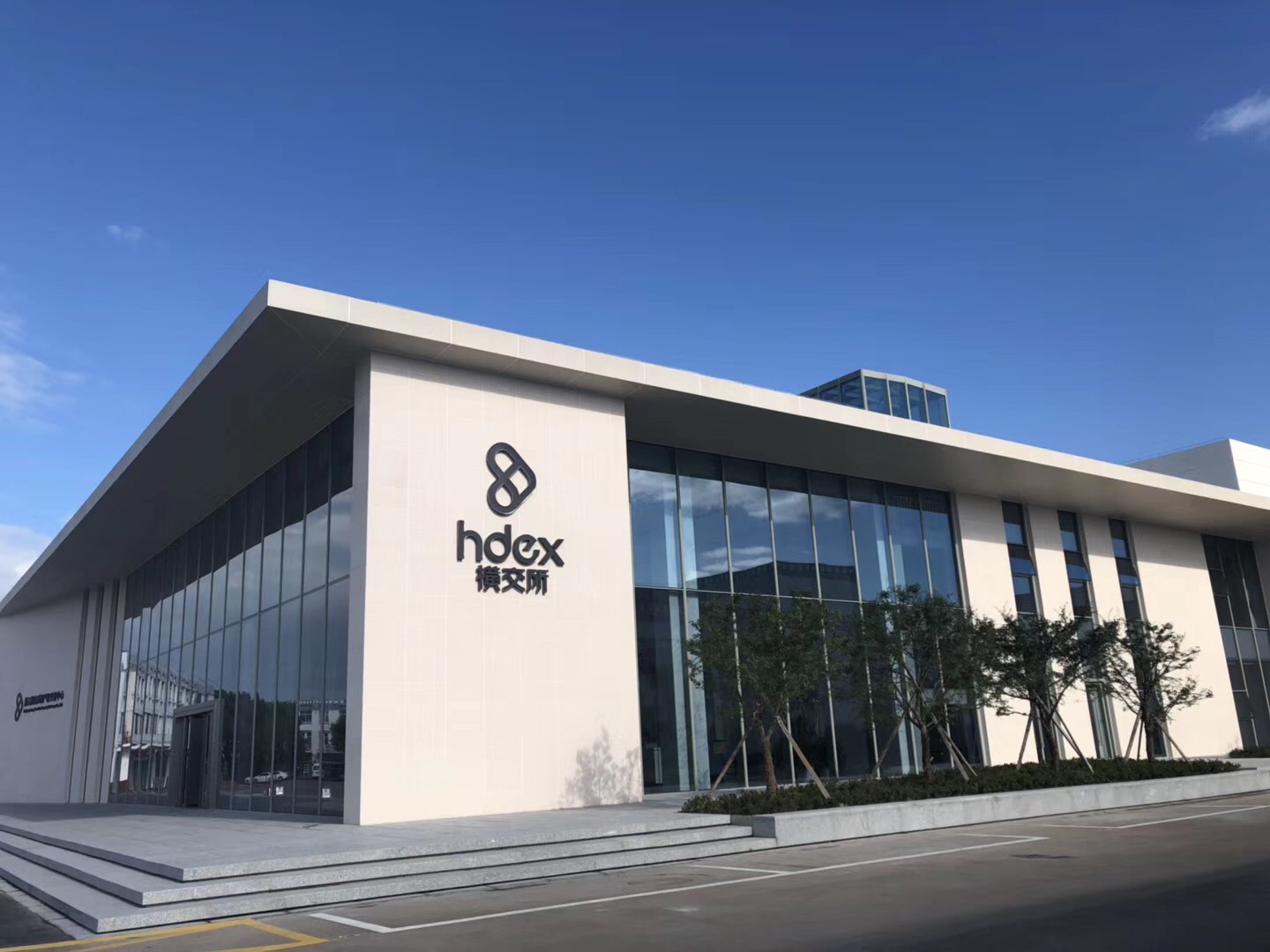 项目编号：浙江横店影视产权交易中心影视项目融资信息发布申请书填写说明一、封面1、标的名称：指拟融资的影视项目名称，如“院线电影《西游记之大圣归来》项目融资”。2、申请方：即融资需求方。3、法定代表人或授权代表（签名）：应由融资方法定代表人签名；若是授权代表签名，应附有授权委托书。二、融资标的信息1、标的名称：指拟融资的影视项目名称，与封面保持一致。2、财务审计机构：填写对影视项目进行财务审计的机构全称，提供融资方最近三年的财务审计报告，注册时间不足三年的按照公司实际运营时间出具财务审计报告。3、项目说明：项目说明须包含项目基本情况和项目财务状况，项目基本情况包括项目策划方、项目主创团队（制片人、编剧、导演、主演等）、项目发行公司、项目出品公司等，项目财务状况包括项目预算、投资周期、项目回报、项目风险因素及免责提示、有无抵押等。内容较多可以纸质或电子稿形式提交。4、投资回报方式：融资方需要确认融资的投资回报方式，固定收益需要明确固定收益率，浮动收益需要明确浮动收益的具体方式。三、融资方信息1、融资方名称：法人或其他经济组织按在工商行政管理部门登记注册的企业全称填写，如果是行政事业单位，按照行政事业单位登记证书登记的单位全称填写。2、基本情况：融资方为法人或其他经济组织的请依据工商局注册信息填写住所、国籍、法人代表、注册资本、经济性质和统一社会信用代码。3、联系方式：填写本次交易的联系人及联系方式通讯地址、联系电话、传真、电子邮件和传真。4、银行账户信息：用于融资方接收融资成功后的款项的银行账户信息。5、内部决策及批准情况：指按照相关法律法规、融资方公司章程或融资方相关文件等的要求履行的内部决策情况。批准单位名称指有权批准融资行为的机构，需要提交与此相关的证明材料。6、代理机构信息：如申请方委托浙江横店影视产权交易中心经纪会员代理交易，请填写经纪会员名称及其会员账号，并写明对应的执业经纪人及其联系电话。如融资方未委托经纪会员代理的，代理机构信息填写浙江横店影视产权交易中心及相关部门工作人员。7、项目说明书及相关附件：转让方应该在项目说明书中详细描述项目的具体相关信息，并尽可能充分的提交相关材料。四、申请材料清单1、能证明此次融资行为有效的书面文件：股东会决议、董事会决议、总经理办公室会议决议、公司章程、集团或主管部门批准文件。2、项目说明书：以电子稿形式提交。3、委托合同：融资方与受委托方签订的委托合同。4、其他需要披露的内容：指融资方需要说明的其他对标的价值可能产生重大影响的事项。5、附件材料为复印件的应加盖原件持有单位公章，多页的需加盖骑缝章。五、审核意见1、融资方委托经纪会员代理的，会员核实意见由受托经纪会员填列。受托经纪会员对《影视项目融资信息发布申请书》填报内容及相关材料的核实意见，由受托经纪会员盖章、执业经纪人签名确认。2、浙江横店影视产权交易中心对交易申请的各项内容进行审核，如通过审核将予以签名盖章，融资申请方将获得在浙江横店影视产权交易中心项目发布平台发布项目融资资格。六、其他1、表中各栏、各项指标内容，务请如实、准确填列。本说明未能解释的栏目，如有疑义，请与浙江横店影视产权交易中心或受托经纪会员联系，最终解释权归浙江横店影视产权交易中心。融资申请与承诺浙江横店影视产权交易中心：本单位现提出申请，将持有的通过贵中心网站公开发布融资申请信息，请予审核。我方依照公开、公平、公正、诚信的原则，作如下承诺：1、本次融资是我方真实意愿表示，融资标的权属清晰，我方对该项目拥有完全的处置权且实施项目融资不存在任何限制条件；2、我方融资行为已履行了相应程序，经过有效的内部决策，并获得相应批准；3、我方所提交的融资材料内容真实、完整、合法、有效，不存在虚假记载、误导性陈述或重大遗漏；4、我方在融资过程中，遵守法律法规规定和交易中心的相关规则，按照有关要求履行我方义务；5、我方保证遵守以上承诺，如违反上述承诺或有其他违法违规行为，给交易相关方造成损失的，我方愿意承担法律责任及相应的经济赔偿责任。申请材料清单一、融资标的信息二、融资方信息标的名称：申请方（融资方盖章）：法定代表人（签名）：授权代表（签名）：联系方式：申请日期：申请人（盖章）： 法定代表人或授权代表（签名）：附件表（如有提供，请在□内打√）必须提供 《电影\电视剧剧本(梗概)备案回执单》复印件； * 制片单位经营资质复印件； * 营业执照副本复印件加盖公章； 法人身份证明正反面复印件； * 完整剧本或故事详纲（2000字以上）； 项目说明书（16:9的PPT或PDF格式）； 概念海报（横版一张700px*431px、竖版一张180px*236px）； * 详细的项目预算表；备 注附件表（如有提供，请在□内打√）必须提供 《电影\电视剧剧本(梗概)备案回执单》复印件； * 制片单位经营资质复印件； * 营业执照副本复印件加盖公章； 法人身份证明正反面复印件； * 完整剧本或故事详纲（2000字以上）； 项目说明书（16:9的PPT或PDF格式）； 概念海报（横版一张700px*431px、竖版一张180px*236px）； * 详细的项目预算表；标*文件请加盖公司公章附件表（如有提供，请在□内打√）以下为项目增信信息，非必须提供，完善的增信信息可以提高项目的竞争力 * 融资主体近期财务简报 * 融资主体征信报告 能证明此次融资行为有效的书面文件 * 提供融资主体历史业绩数据 * 剧本版权证明的复印件
 行业潮流和发展趋势分析
 影片市场：有可能购买或预售影片的公司
 同类型/预算影片的票房对比
 预计制作细节：拍摄场地和制作标准
 发行和营销策略
 收益规划
 所有已获权利协议的复印件
 早期新闻报道（如有）
 和项目有关的作品（如海报、预告片）标*文件请加盖公司公章注：项目方为多个的，应分别填写提交的附件资料，并注明项目方名称。注：项目方为多个的，应分别填写提交的附件资料，并注明项目方名称。注：项目方为多个的，应分别填写提交的附件资料，并注明项目方名称。融资项目名称项目类别 院线电影   网络电影   电视剧  网络电视剧   纪录片   动漫动画 其他  说明： 院线电影   网络电影   电视剧  网络电视剧   纪录片   动漫动画 其他  说明： 院线电影   网络电影   电视剧  网络电视剧   纪录片   动漫动画 其他  说明： 院线电影   网络电影   电视剧  网络电视剧   纪录片   动漫动画 其他  说明：项目开发阶段 项目开发    团队筹备    拍摄制作    后期制作    宣传发行 项目开发    团队筹备    拍摄制作    后期制作    宣传发行 项目开发    团队筹备    拍摄制作    后期制作    宣传发行 项目开发    团队筹备    拍摄制作    后期制作    宣传发行作品类型 院线电影     网络大电影剧情   爱情   喜剧   科幻   动作   悬疑   犯罪   恐怖   青春   励志   战争   文艺   传记   情色   暴力   音乐   家庭   动画   黑色幽默   其他 院线电影     网络大电影剧情   爱情   喜剧   科幻   动作   悬疑   犯罪   恐怖   青春   励志   战争   文艺   传记   情色   暴力   音乐   家庭   动画   黑色幽默   其他 院线电影     网络大电影剧情   爱情   喜剧   科幻   动作   悬疑   犯罪   恐怖   青春   励志   战争   文艺   传记   情色   暴力   音乐   家庭   动画   黑色幽默   其他 院线电影     网络大电影剧情   爱情   喜剧   科幻   动作   悬疑   犯罪   恐怖   青春   励志   战争   文艺   传记   情色   暴力   音乐   家庭   动画   黑色幽默   其他作品类型 电视剧     网络电视剧古装   抗日题材   爱情文艺   魔幻冒险   农村题材   人物传记   喜剧   动漫卡通   律政警匪   历史题材（含民国、近代题材）  其他 电视剧     网络电视剧古装   抗日题材   爱情文艺   魔幻冒险   农村题材   人物传记   喜剧   动漫卡通   律政警匪   历史题材（含民国、近代题材）  其他 电视剧     网络电视剧古装   抗日题材   爱情文艺   魔幻冒险   农村题材   人物传记   喜剧   动漫卡通   律政警匪   历史题材（含民国、近代题材）  其他 电视剧     网络电视剧古装   抗日题材   爱情文艺   魔幻冒险   农村题材   人物传记   喜剧   动漫卡通   律政警匪   历史题材（含民国、近代题材）  其他主创团队出品方：    导演、监制、编剧：   演员团队：   其他主创：  发行方或合作卫视：   出品方：    导演、监制、编剧：   演员团队：   其他主创：  发行方或合作卫视：   出品方：    导演、监制、编剧：   演员团队：   其他主创：  发行方或合作卫视：   出品方：    导演、监制、编剧：   演员团队：   其他主创：  发行方或合作卫视：   故事梗概（一句话）剧情大纲（300字内）融资项目立意及优势（200字内）融资项目基本情况项目总规模(万元)起投金额(万元)融资项目基本情况已落实资金比例（%）金额(万元)融资项目基本情况拟融资比例（%）金额(万元)融资项目基本情况本次融资资金用途项目开发 团队筹备 拍摄制作 宣传发行 其他         项目开发 团队筹备 拍摄制作 宣传发行 其他         项目开发 团队筹备 拍摄制作 宣传发行 其他         融资项目基本情况标的是否存在抵押是    否   说明：是    否   说明：是    否   说明：融资项目基本情况项目预算（主要开支项及额度）附：项目预算表总制作费用：   总宣发费用：              主创薪酬：        剧本费用：   总制作费用：   总宣发费用：              主创薪酬：        剧本费用：   总制作费用：   总宣发费用：              主创薪酬：        剧本费用：   融资周期1年   2年   3年   4年   5年   其他 1年   2年   3年   4年   5年   其他 1年   2年   3年   4年   5年   其他 1年   2年   3年   4年   5年   其他 投资回报方式固定收益，收益率为：%固定收益+浮动收益，其中固定收益率为：%浮动收益其他  固定收益，收益率为：%固定收益+浮动收益，其中固定收益率为：%浮动收益其他  固定收益，收益率为：%固定收益+浮动收益，其中固定收益率为：%浮动收益其他  固定收益，收益率为：%固定收益+浮动收益，其中固定收益率为：%浮动收益其他  备案及许可情况*如有请附件提供备案及许可情况*如有请附件提供电影：摄制电影许可证    电影公映许可证制片单位经营资质（长期电影摄制许可证）其他电影：摄制电影许可证    电影公映许可证制片单位经营资质（长期电影摄制许可证）其他电影：摄制电影许可证    电影公映许可证制片单位经营资质（长期电影摄制许可证）其他备案及许可情况*如有请附件提供备案及许可情况*如有请附件提供电视剧：电视剧制作许可证  电视剧发行许可证制片单位经营资质  其他电视剧：电视剧制作许可证  电视剧发行许可证制片单位经营资质  其他电视剧：电视剧制作许可证  电视剧发行许可证制片单位经营资质  其他备案及许可情况*如有请附件提供备案及许可情况*如有请附件提供《电影\电视剧剧本(梗概)备案回执单》《电影\电视剧剧本(梗概)备案回执单》《电影\电视剧剧本(梗概)备案回执单》财务审计机构（名称）财务审计机构（名称）征信报告征信报告法定代表人  项目负责人法定代表人  项目负责人法定代表人  项目负责人融资方名称基本情况法     人法     人法     人法     人法     人基本情况住  所基本情况国籍（地区）基本情况法定代表人基本情况注册资本实缴资本基本情况类别国有  集体  外资  民营  其他国有  集体  外资  民营  其他国有  集体  外资  民营  其他国有  集体  外资  民营  其他基本情况统一社会信用代码基本情况经营范围基本情况融资方银行账户信息开户银行基本情况融资方银行账户信息银行账号联系方式联系人联系方式通讯地址联系方式联系电话移动电话联系方式电子邮件邮编内部决策及批准情况1、本次交易已由本机构/本人依法定程序做出决议或决定，决策程序符合规定。股东会决议  董事会决议  其他 2、本次交易如需经批准或授权，已由                   批准或授权，主要内容包括：1、本次交易已由本机构/本人依法定程序做出决议或决定，决策程序符合规定。股东会决议  董事会决议  其他 2、本次交易如需经批准或授权，已由                   批准或授权，主要内容包括：1、本次交易已由本机构/本人依法定程序做出决议或决定，决策程序符合规定。股东会决议  董事会决议  其他 2、本次交易如需经批准或授权，已由                   批准或授权，主要内容包括：1、本次交易已由本机构/本人依法定程序做出决议或决定，决策程序符合规定。股东会决议  董事会决议  其他 2、本次交易如需经批准或授权，已由                   批准或授权，主要内容包括：1、本次交易已由本机构/本人依法定程序做出决议或决定，决策程序符合规定。股东会决议  董事会决议  其他 2、本次交易如需经批准或授权，已由                   批准或授权，主要内容包括：